文昌市招聘岗位(一)中学教师招聘岗位（11名）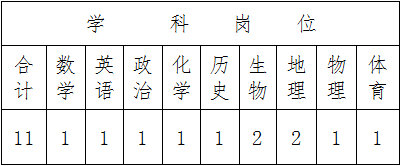 注：体育教师要求本科体育类专业，游泳专项（二）小学教师招聘岗位（50名）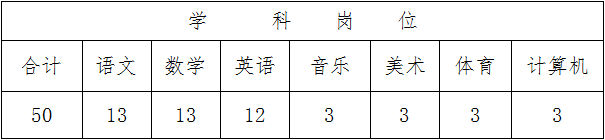 （三）幼儿园教师招聘岗位（40名）